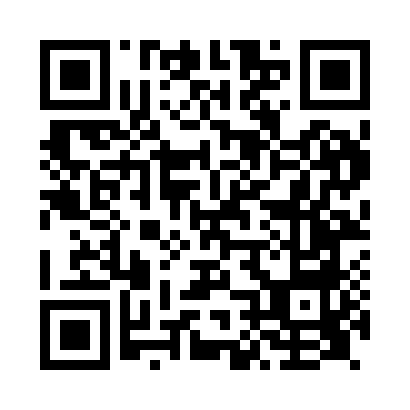 Prayer times for New Moat, Pembrokeshire, UKMon 1 Jul 2024 - Wed 31 Jul 2024High Latitude Method: Angle Based RulePrayer Calculation Method: Islamic Society of North AmericaAsar Calculation Method: HanafiPrayer times provided by https://www.salahtimes.comDateDayFajrSunriseDhuhrAsrMaghribIsha1Mon3:145:051:237:009:4211:322Tue3:145:051:237:009:4111:323Wed3:155:061:247:009:4111:324Thu3:155:071:247:009:4011:325Fri3:165:081:247:009:4011:326Sat3:165:091:246:599:3911:327Sun3:175:101:246:599:3911:318Mon3:175:111:246:599:3811:319Tue3:185:121:256:599:3711:3110Wed3:195:131:256:589:3611:3011Thu3:195:141:256:589:3611:3012Fri3:205:151:256:579:3511:3013Sat3:205:161:256:579:3411:2914Sun3:215:171:256:579:3311:2915Mon3:225:181:256:569:3211:2816Tue3:225:201:256:559:3111:2817Wed3:235:211:266:559:3011:2718Thu3:245:221:266:549:2811:2719Fri3:245:231:266:549:2711:2620Sat3:255:251:266:539:2611:2621Sun3:265:261:266:529:2511:2522Mon3:265:281:266:529:2311:2423Tue3:275:291:266:519:2211:2424Wed3:285:301:266:509:2111:2325Thu3:295:321:266:499:1911:2226Fri3:295:331:266:489:1811:2227Sat3:305:351:266:479:1611:2128Sun3:315:361:266:479:1511:2029Mon3:325:381:266:469:1311:1930Tue3:325:391:266:459:1111:1831Wed3:335:411:266:449:1011:18